ПРОЕКТ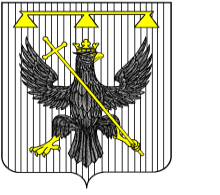 Администрация муниципального образованияСеверо-Одоевское  Одоевского районаПОСТАНОВЛЕНИЕ     	от   г.            с. Апухтино                  № Об утверждении муниципальной программы «Создание условий для реализации мер, направленных на социальную и культурную адаптацию мигрантов, профилактику межнациональных (межэтнических) конфликтов и обеспечение межнационального и межконфессионального согласия в администрации муниципального образования Северо-Одоевское Одоевского района на 2020-2022 годы»   В соответствии с Федеральным законом от 06.10.2003 №131-ФЗ «Об общих принципах организации местного самоуправления в Российской Федерации», постановлением администрации муниципального образования Северо-Одоевское Одоевского района  от 26.06.2020 №35 «О порядке проведения и критериях оценки эффективности реализации муниципальных программ», администрация муниципального образования Северо-Одоевское Одоевского района ПОСТАНОВЛЯЕТ:            1. Утвердить прилагаемую программу  «Создание условий для реализации мер, направленных на социальную и культурную адаптацию мигрантов, профилактику межнациональных (межэтнических) конфликтов  и обеспечение межнационального и межконфессионального согласия в администрации муниципального образования Северо-Одоевское Одоевского района на 2020-2022 годы».   2. Настоящее постановление разместить в информационно-коммуникационной сети «Интернет» на официальном сайте муниципального образования Северо-Одоевское  Одоевского района 3. Постановление вступает в силу со дня официального обнародования.Глава администрации муниципального образованияСеверо-Одоевское Одоевского района                                    Ю.С.АносовУТВЕРЖДЕНАпостановлением администрациимуниципального образованияСеверо-Одоевское Одоевского районаот МУНИЦИПАЛЬНАЯ ПРОГРАММА«Создание условий для реализации мер, направленных на социальную и культурную адаптацию мигрантов, профилактику межнациональных (межэтнических) конфликтов и обеспечение межнационального и межконфессионального согласия в  администрации муниципального образования Северо-Одоевское Одоевского района на 2020-2022 годы».1. Паспорт программыНаименование                             Создание условий для реализации мер, муниципальной программы       направленных на социальную и культурную                                                        адаптацию мигрантов, профилактику                                                       межнациональных (межэтнических)                                                       конфликтов  и обеспечение                                                       межнационального и                                                        межконфессионального согласия в                                                        администрации муниципального                                                       образования Северо-Одоевское                                                       Одоевского района на 2020-2022 годыОснование для разработки         - Федеральный закон от 06.10.2003 № 131-ФЗ муниципальной программы       «Об общих принципах организации местного                                                        самоуправления в Российской Федерации»                                                       - постановление администрации                                                        муниципального образования Северо-                                                          Одоевское Одоевского района от 26.06.2020                                                        № 35 «О порядке проведения и критериях                                                         оценки эффективности реализации                                                           муниципальных программЗаказчик муниципальной            Администрация муниципального программы                                     образования Северо-Одоевское                                                        Одоевского районаРазработчик                                  Муниципальное казенное учреждениемуниципальной программы        культуры «Апухтинский культурно-                                                        досуговый центр»Цели                                              - укрепление межнационального и муниципальной программы        межконфессионального согласия;                                                       - сохранение и развитие языков и                                                        Культуры народов Российской                                                         Федерации, проживающих на территории                                                         муниципального образования;                                                        - социальную и культурную адаптацию                                                         мигрантов;                                                         - профилактику межнациональных                                                        (межэтнических) конфликтов.                                                   Задачи                                             -выявление и преодоление негативных муниципальной программы          тенденций, тормозящих развитие                                                           тормозящих устойчивое социальное и                                                           культурное развитие муниципального                                                           образования и находящих свое                                                                                                                          проявление в фактах.                                                         - формирование на территории администрации                                                          муниципального образования Северо-                                                          Одоевское Одоевского района  позитивных                                                           ценностей, и установок на уважение,                                                           принятие  и понимание богатого                                                          многообразия культур народов, их                                                           традиций и этнических ценностей.Целевые индикаторы и                   -увеличение доли проведенных совместнопоказатели муниципальной            с правоохранительными и контрольно-программы                                        надзорными органами профилактических                                                            мероприятий до 85%                                                           - увеличение доли граждан,                                                             задействованных в профилактических                                                            мероприятиях  до 55%.                                                           - увеличение доли образовательных                                                             учреждений, принявших участие в                                                             профилактических мероприятиях до                                                            100% Сроки и этапы реализации               2020-2022 годымуниципальной программы  Объемы бюджетных                         Финансовые ресурсы на реализациюассигнований и источники               финансирования                                                             муниципальной программы  не                                                             предусмотреныОжидаемые конечные                       - формирование толерантного сознания, результаты реализации                     основанного на понимании и принятии  муниципальной программы              культурных отличий, неукоснительном                                                             соблюдении прав и свобод граждан;                                                             - утверждение принципа толерантности                                                              во всех сферах  межэтнического и                                                               межконфессионального взаимодействия;                                                              - снижение социальной напряженности                                                              между гражданами Российской Федерации                                                              разных национальностей, исповедующих                                                              различные религии, а также иностранными                                                               гражданами и лицами без гражданства,                                                             проживающими или временно пребывающими                                                             на территории МО, сокращение рисков                                                              экстремистских проявлений;                                                             - укрепление гражданского единства и гармонизация                                                              межнациональных отношений многонационального                                                              российского общества;                                                              - развитие информационного пространства на                                                               территории МО способствующего укреплению                                                               межнационального (межконфессионального)                                                               согласия, формированию уважительного отношения                                                              лиц, проживающих или проживающих или                                                                временно пребывающих на территории МО, к                                                                культурным, религиозным, социальным и бытовым                                                                ценностям многонационального российского                                                                 общества, соблюдению прав и свобод человека. 2. Общие положения, основания для разработки муниципальной программы   Муниципальная программа «Создание условий для реализации мер, направленных на социальную и культурную адаптацию мигрантов, профилактику межнациональных (межэтнических) конфликтов и обеспечение межнационального и межконфессионального согласия в  администрации муниципального образования Северо-Одоевское Одоевского района на 2020-2022 годы» (далее- муниципальная программа) разработана Муниципальным казенным учреждением   культуры «Апухтинский культурно-                                                         досуговый центр» в соответствии с постановлением администрации                                                       муниципального образования Северо-  Одоевское Одоевского района от 26.06.2020                                                         № 35 «О порядке проведения и критериях оценки эффективности реализации                                                          муниципальных программ.   Необходимость разработки муниципальной программы в администрации  муниципального образования Северо-Одоевское Одоевского района связана с реализацией полномочий органов местного самоуправления по созданию условий для реализации мер, направленных на социальную и культурную адаптацию мигрантов, профилактику межнациональных (межэтнических) конфликтов и обеспечение межнационального и межконфессионального согласия, установленных Федеральным законом от 06.10.2003г. № 131-ФЗ «Об общих принципах организации местного самоуправления в Российской Федерации».  В муниципальной программе используются следующие основные понятия и термины:    -несовершеннолетний – лицо которое не достигло восемнадцатилетнего возраста;    - обучающийся – лицо, зачисленное в установленном порядке в учебное заведение для получения общего или профессионального образования по определенной общеобразовательной программе;     - молодёжь – это особая социально- возрастная группа, отличающаяся возрастными рамками и своим статусом в обществе: переход от детства и юности к социальной ответственности. Совокупность молодых людей, которым общество предоставляет возможность, социального становления, обеспечивая их льготам, но ограничивая в возможности активного участия в определенных сферах жизни социума;   - иностранный гражданин – лицо являющееся гражданином Российской Федерации и имеющее доказательство принадлежности к гражданству другого государства;   - экстремизм – многоликое социальное явление, проявляющееся в различных формах, порождение нестабильных социально-экономических условий, национальных, политических, расовых, религиозных обострений;    - толерантность – терпимость, к иному мировоззрению, образу жизни, поведению и обычаям;    - интернационализм – стремление к объединению разных государств, наций, народов, классов, групп для интернационализации производства, обмена информацией, научно технического и культурного развития.3. Общая характеристика сферы реализации муниципальной программы. Обоснование включения в состав муниципальной программы подпрограмм   Разработка муниципальной программы вызвана необходимостью поддержания стабильной общественно-политической обстановки и профилактики экстремизма на территории администрации  муниципального образования Северо-Одоевское Одоевского района в сфере межнациональных отношений. В связи с достаточно высоким уровнем жизни граждан, проблемы межнациональных отношений не теряют соей актуальности и нуждаются в пристальном внимании местного самоуправления.    В настоящее время сфера межнациональных отношений остается наиболее вероятным центром притяжения конфликтных настроений населения, вызванных проблемами в социальной и экономической сферах.      Особенно высока потенциальная склонность к проявлениям экстремизма в молодежной среде. В муниципальной программе особое внимание уделяется формам и методам вовлечения разнонациональной молодежи и изучение народных традиций, в дискуссии по наиболее актуальным вопросам подростковой коммуникабельности в сфере межнациональных отношений и национальных стереотипов.    При отсутствии программно-целевого подхода к решению проблем профилактики экстремизма и гармонизации межнациональных отношений в администрации муниципального образования Северо-Одоевское Одоевского района возможен негативный прогноз по развитию событий в данной сфере.    Вышеизложенное подтверждает факт необходимости разработки и принятия муниципальной программы   «Создание условий для реализации мер, направленных на социальную и культурную адаптацию мигрантов, профилактику межнациональных (межэтнических) конфликтов и обеспечение межнационального и межконфессионального согласия в  администрации муниципального образования Северо-Одоевское Одоевского района на 2020-2021 годы».4. Цели, задачи, целевые индикаторы и показатели муниципальной программы, перечень подпрограмм    Муниципальная программа сформирована с учетом приоритетных задач, необходимых для решения в администрации  муниципального  образования  Северо-Одоевское Одоевского района.    Основной целью муниципальной программы является – укрепление в муниципальном образовании терпимости к иному мировоззрению, образу жизни, поведению и обычаям среды – толерантности на основе ценностей многонационального российского общества, общероссийской гражданской идентичности и культурного самосознания, принципов соблюдения прав и свобод человека.   Для достижения поставленной цели необходимо решение следующих задач:     -выявление и преодоление негативных тенденций, тормозящих устойчивое социальное и культурное развитие в администрации муниципального образования Северо-Одоевское Одоевского района и находящих свое проявление в фактах;    - формирование в администрации  муниципального образования Северо-Одоевское Одоевского района  позитивных ценностей и установок на уважение, принятие и понимание богатого многообразия культур народов, их традиций и этнических ценностей.    Оценка достижения целей муниципальной программы производится посредством следующих индикаторов:   - увеличение доли проведенных совместно с правоохранительными и контрольно-надзорными органами профилактических мероприятий до 85%;   - увеличение доли граждан, задействованных в профилактических мероприятиях до 55%;   - увеличение доли образовательных учреждений, принявших участие в профилактических мероприятиях до 100%.5. Сроки (этапы) реализации муниципальной программыМуниципальная программа будет реализована в 2020-2022 годах.6. Ресурсное обеспечение  муниципальной программы   Финансовые ресурсы на реализацию муниципальной программы не предусмотрены.7. Организация управления муниципальной программой и контроль за ходом ее реализации     Реализация и управление мероприятиями программы производиться непосредственно муниципальным казенным учреждением культуры «Апухтинский культурно-досуговый центр» - разработчик программы. Ход выполнения программы курируется администрацией муниципального образования Северо-Одоевское Одоевского района – муниципальный заказчик.     Муниципальный заказчик – координатор муниципальной программы, осуществляет координацию деятельности исполнителей муниципальной программы по подготовке и реализации программных мероприятий, а также по анализу муниципальной программы.     Исполнители муниципальной программы принимают в установленном порядке меры по выполнению мероприятий муниципальной программы принимают в установленном порядке меры по выполнению мероприятий муниципальной программы и предоставляют отчеты в произвольной форме муниципальному заказчику ежеквартально, не позднее 20 числа месяца, следующего за отчетным кварталом. Отчеты предоставляются в печатном виде с приложением копии на электронном носителе. После окончания срока реализации муниципальной программы исполнители направляют заказчику итоговый отчет с пояснительной запиской о результатах реализации муниципальной программы за истекший год, включая оценку значений целевых индикаторов и показателей.8. Мероприятия (направления) муниципальной программы, показатели результативности выполнения программы    Выполнение поставленных в рамках Программы задач предполагает проведение комплекса программных мероприятий . В систему программных мероприятий входят следующие направления:   -совершенствование правовой базы и правоприменительной практики в сфере межэтнических и межконфессиональных отношений;   - выработка и реализация мер раннего предупреждения межэтнической напряженности, проявлений национального высокомерия, нетерпимости и насилия, профилактики экстремизма;    - повышение эффективности механизмов реализации миграционной политики в администрации муниципального образования Северо-Одоевское Одоевского района;   - формирование единого информационного пространства для пропаганды и распространения идей толерантности, гражданской солидарности и уважения к другим культурам;   - реализация в образовательных учреждениях администрации Северо-Одоевское Одоевского района дополнительных образовательных программ, направленных на формирование у подрастающего поколения позитивных установок на этническое многообразие;   - осуществление мониторинга выполнения программных мероприятий, постоянный контроль хода ее реализации со стороны муниципальной власти и общественности.   Перечень мероприятий муниципальной программы представлены в приложении №1 к муниципальной программе.9. Методика оценки эффективности муниципальной программы     Оценка эффективности реализации муниципальной программы осуществляется муниципальным заказчиком – координатором муниципальной программы, исходя из достижения установленных значений каждого из основных показателей (индикаторов) как по годам по отношению к предыдущему году, так и нарастающим итогом к базовому году.       Оценка эффективности реализации муниципальной программы проводится на основе оценки:   -степени достижения целей и решения  задач программы путем сопоставления  фактически достигнутых значений индикаторов и их плановых значений;   - степени реализации мероприятий муниципальной программы (достижения ожидаемых непосредственных результатов их реализации) на основе сопоставления ожидаемых и фактически полученных непосредственных результатов реализации основных мероприятий по годам.   Степень достижения целей (решения задач) муниципальной программы (Сд) определяется по формуле.Сд=Зф/Зп*100% Зф – фактическое значение индикатора (показателя)  программы; Зп –плановое значение индикатора (показателя) программы (для индикаторов (показателей), желаемой тенденцией развития которых является рост значений)   Степени реализации мероприятий муниципальной программы (достижение ожидаемых непосредственных результатов из реализации) определяются на основе сопоставления ожидаемых и фактически полученных непосредственных результатов реализации основных мероприятий муниципальной программы по годам.  По каждому индикатору  (показателю) определяется интервал значений показателя, при котором реализация муниципальной программы характеризуется:  - высоким уровнем эффективности;  - удовлетворительным уровнем эффективности;  - неудовлетворительным уровнем эффективности.  Нижняя граница интервала значений показателя для целей отнесения муниципальной программы к высокому уровню эффективности не может быть ниже, чем 85% от планового значения показателя на соответствующий год;  Муниципальная программа считается реализуемой с высоким уровнем эффективности если;   Значения 85% и более муниципальной программы соответствуют установленным интервалам значений для целей отнесения муниципальной программы к высокому уровню эффективности;   не менее  80% мероприятий запланированных на отчетный год, выполнены в полном объеме.   Муниципальная программа считается реализуемой с удовлетворительным уровнем эффективности если:   Значение 75% и более показателей муниципальной программы соответствуют установленным интервалам значений для целей отнесения муниципальной программы к высокому уровню эффективности;  Не менее 70% мероприятий, запланированных на отчетный год, выполнены в полном объеме.   Если реализация муниципальной программы  не отвечает приведенным выше критериям, уровень   эффективности ее реализации признается неудовлетворительным.   Муниципальный заказчик – координатор муниципальной программы ежегодно до 1 апреля года, следующего за отчетным, проводит оценку эффективности реализации муниципальной программы.                                     Мероприятия муниципальной программы, показатели результативности выполнения Цель, задачи, наименование мероприятийСроки Исполнители ИсточникиФинансир.Объемы финансировнаияОбъемы финансировнаияОбъемы финансировнаияОбъемы финансировнаияПоказателиЦель, задачи, наименование мероприятийСроки Исполнители ИсточникиФинансир.Всего202020212022Наименование показателей непосредственного (проведения мероприятия) и конечных (для целей и задач результатов)Цель.1 Укрепление в администрации  в муниципальном образовании Северо-Одоевское Одоевского района терпимости к иному мировоззрению, образу жизни, поведению и обычаям, среды – толерантности на основе ценностей многонационального российского общества, общероссийской гражданской идентичности и культурного самосознания, принципов соблюдения прав и свобод человека.Цель.1 Укрепление в администрации  в муниципальном образовании Северо-Одоевское Одоевского района терпимости к иному мировоззрению, образу жизни, поведению и обычаям, среды – толерантности на основе ценностей многонационального российского общества, общероссийской гражданской идентичности и культурного самосознания, принципов соблюдения прав и свобод человека.Цель.1 Укрепление в администрации  в муниципальном образовании Северо-Одоевское Одоевского района терпимости к иному мировоззрению, образу жизни, поведению и обычаям, среды – толерантности на основе ценностей многонационального российского общества, общероссийской гражданской идентичности и культурного самосознания, принципов соблюдения прав и свобод человека.________________Доля проведенных совместно с правоохранительными и контрольно-надзорными органамиЗадача 1.1 Выявление и преодоление негативных тенденций, тормозящих устойчивое социальное и культурное развитие администрации муниципального образования Северо-Одоевское Одоевского района и находящих свое проявление в фактах.Задача 1.1 Выявление и преодоление негативных тенденций, тормозящих устойчивое социальное и культурное развитие администрации муниципального образования Северо-Одоевское Одоевского района и находящих свое проявление в фактах.Задача 1.1 Выявление и преодоление негативных тенденций, тормозящих устойчивое социальное и культурное развитие администрации муниципального образования Северо-Одоевское Одоевского района и находящих свое проявление в фактах.________________________Доля граждан задействованных в профилактических мероприятияхМероприятие 1.1.1 Организация целенаправленной разъяснительной работы в образовательных учреждениях об уголовной и административной ответственности за националистические и иные экстремистские проявления. Проведение бесед по предупреждению и профилактике религиозного и национального экстремизма среди обучающихся, родителей, сотрудников школы.2020-2022Образовательные учреждения, организации ОМВД России________________Доля обучающихся, поставленных на внутришкольный учет за совершенные правонарушенияМероприятие 1.1.2 Изготовление и распространение печатной продукции (буклеты, листовки) о соблюдении правил пребывания иностранных граждан на территории администрации муниципального образования Северо-Одоевское Одоевского района2020-2022ОУФМС России по Тульской области___________________Количество изготовленной печатной продукцииМероприятие 1.1.3 Проведение профилактических мероприятий по выявлению несовершеннолетних, допускающих употребление спиртных напитков, наркотических веществ, места их концентрации, возможного приобретения, сбыта, потребления данных веществ, их принадлежность к группам антиобщественного экстремистского и иного характера, лидеров и активных участников этих групп, а также лиц, вовлекающих несовершеннолетних в антиобщественную деятельность.2020-2022МКУК «Апухтинский культурно-досуговый центр», ОМВД России по Тульской области в Одоевском районе, КДН при администрации МО Одоевский район______________________Доля несовершеннолетних привлеченных к административной ответственности за хранение и употребление наркотических, психотропных веществ и спиртных напитковЗадача 1.2 Формирование в администрации муниципального образования Северо-Одоевское Одоевского района позитивных ценностей и установок на уважение, принятие и понимание богатого многообразия культур народов, их традиций и этнических ценностейЗадача 1.2 Формирование в администрации муниципального образования Северо-Одоевское Одоевского района позитивных ценностей и установок на уважение, принятие и понимание богатого многообразия культур народов, их традиций и этнических ценностейЗадача 1.2 Формирование в администрации муниципального образования Северо-Одоевское Одоевского района позитивных ценностей и установок на уважение, принятие и понимание богатого многообразия культур народов, их традиций и этнических ценностей______________________Доля образовательных учреждений принявших участие в профилактических мероприятияхМероприятие1.2.1. Проведение тематического мероприятия «Фестиваль семьи»2020-2022Муниципальные, образовательные учреждения_______________________Доля участвующих от общего числа обучающихсяМероприятие 1.2.2 Выставки декоративно-прикладного творчества национальных культур «Наш Мир»2020-2022Муниципальные, образовательные учреждения_______________________Количество образовательных организацийМероприятие 1.2.3. Проведение бесед: «Толерантность, интернационализм»2020-2022Муниципальные, образовательные учреждения_______________________Доля участвующих от общего числа обучающихсяМероприятие 1.2.4. Книжная выставка «Многоликая Россия», направленная на профилактику экстремизма на национальной почве2020-2022Муниципальные, образовательные учреждения_______________________Количество образовательных организацийМероприятие 1.2.5 Читательская конференция для старшеклассников «Культура народов, проживающих в Российской Федерации»2020-2022Муниципальные, образовательные учреждения_______________________Доля участвующих от общего числа обучающихся